ДУА “Пагост-Загародская сярэдняя школа імя славянскіх асветнікаў Кірыла і Мяфодзія” Пінскага раёнаАўтар: настаўнік пачатковых класаў вышэйшай кваліфікацыйнай катэгорыі, Мелюх Таццяна МікалаеўнаТэлефон: 8 044 455 39 52(Распрацоўка вучэбнага занятку па вучэбным прадмеце для 1 класа)Урок 15Тэма: ЗамацаваннеМэта: плануецца, што ў канцы ўрока вучні замацуюць уменне весці лічэнне колкаснымі і парадкавымі лічэбнікамі.Задачы:замацоўваць уменне весці лічэнне колкаснымі і парадкавымі лічэбнікамі; развіваць уменне састаўляць і запісваць роўнасці і няроўнасці з лікамі 1, 2, 3; паўтарыць веданне саставу лікаў 2 і 3;выхоўваць інтарэс да прадмета, уменне супрацоўнічаць.Абсталяванне: вучэбны дапаможнік “Матэматыка 1 кл.” 1 ч.(Г.Л.Мураўёва, М.А.Урбан), рабочы сшытак да дапаможніка “Матэматыка 1 кл” 1 ч.; геаметрычныя фігуры; карткі з лікамі і знакамі;  наглядны матэрыял.Ход урокаІ Арганізацыйны момант.Настаўнік. Дзеці, паглядзіце якое цудоўнае надвор’е за акном. Ад гэтага ў нашым класе стала яшчэ святлей і цяплей (настаўнік трымае ў руках сонейка) і я спадзяюся, што добры настрой будзе з намі на працягу ўсяго ўрока (настаўнік прымацоўвае сонейка на дошку). ІІ Актуалізацыя ведаў і навыкаў навучэнцаў.Лік да 20 уперад і назад. (Можна выкарыстоўваць лікавы рад.)Палічыце ад 1 да 8, ад 9 да 12.Назавіце лік, які ідзе за лікам 2, 12.Назавіце лік, які стаіць перад лікам 3, 4. Які лік стаіць справа ад ліку 1, злева ад ліку 4?Які лік стаіць паміж лікамі 1 і 3, 2 і 4?Назавіце суседзяў ліку 2.Вусны лік1)Настаўнік: Зараз  апошні месяц восені. Вось  да нас у клас і завітала восень. (Настаўнік размяшчае нагляднасць восені на дошку).Прынесла яна з сабою лісточкі , але яны няпростыя (настаўнік раскідвае восеньскія лісточкі па класу). Скажыце, што цікавага ў гэтых лісточках? (Яны з прыкладамі.)Вазьміце па аднаму лісточку, рашыце прыклад. (1 + 1, 2 – 1, 2 + 1, 1 + 2, 3 – 1,  3 – 2, 4 – 1.)  Які адказ у вас атрымаўся? (Некалькі вучняў называюць свае адказы.)Характарыстыка лікаў 1, 2, 3.2) Настаўнік: Завітала восень не толькі да нас, але і да бабулі з дзядулем. А ў іх бяда, яны пасварыліся, не могуць параўнаць сабраны ўраджай.- Дапаможам ім? (Так.)Бабуля сабрала 3 кашы буракоў, а дзядуля 2 кашы.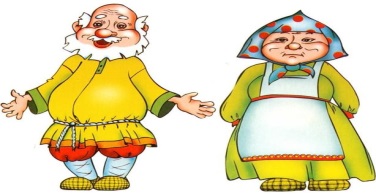 Хто сабраў больш кашоў буракоў? Чаму?(Бабуля, 3 больш за 2.) У дзядулі ў кашы 3 морквіны, а ў бабулі -  1 морквіна.У каго морквін менш. Чаму? (У бабулі, 1 менш за 3.)Бабуля ўзяла 2 цыбуліны, а дзядуля – 1 цыбуліну. Хто ўзяў менш? Чаму? (Дзядуля, 1 менш за 2.)Вучні састаўляюць няроўнасці ў сябе на партах пры дапамозе картак з лікамі і знакаў “ < ”, “ > ”.Настаўнік: Малайцы! Задаволены бабуля з дзядулем. Парадавалася таксама і восень. Зараз можна і адпачыць.ФізкультхвілінкаДружна ў парку мы гулялі. (Крокі на месцы.)І лісточкі там збіралі.(Нахілы ўперад.)Збіраць іх кожны рад.Проста цудоўны лістапад! (Скачкі на месцы.)3) Настаўнік: Адпачылі, развесяліліся, але наш дзядуля не надта радасны.  Аказваецца: бабуля дала дзеду заданне, каб той расклаў агародніну ў розныя каробкі. Дык не проста расклаў, а так, каб паслядоўнасць не паўтаралася і ў кожнай каробцы была толькі адна цыбуліна, адзін бурак і адна морквіна. Не можа справіцца.Што будзем рабіць?Дапаможам. (Дзеці выконваюць заданне, размяшчаюць нагляднасць агародніны на дошцы.)Бурак, морквіна, цыбуля.Бурак, цыбуля, морквіна.Морквіна, цыбуля, бурак.Морквіна, бурак,  цыбуля.Цыбуля, морквіна, бурак.Цыбуля, бурак, морквіна.Якую параду вы можаце даць дзядулі, каб у наступны раз ён не заблытаўся?Малайцы! Парадавалася восень і адправілася далей.А хто здагадаўся, чым мы будзем займацца на ўроку?Настаўнік: Тэма нашага ўрока - Замацаванне. Будзем замацоўваць  нашы веды, якія набылі на мінулых уроках. А з сабою мы яшчэ возьмем уважлівасць, кемлівасць,паслухмянасць і добры настрой. (Словы напісаны на промнях сонца.)ІІІ Замацаванне  ведаў і спосабаў дзейнасці.Работа з вучэбным дапаможнікам 1)с.32, №1Настаўнік: Завітала восень у лес і глядзіць сустракаюць яе лясныя жыхары і задаюць ёй пытанні, а яна не можа на іх адказаць.Дапаможам? (так.)Злева сядзіць 1 вожык і справа 1 вожык. Колькі вожыкаў разам? (2.)Каго больш, вавёрак ці вожыкаў?Каго менш, сарок ці вераб’ёў? …2) Настаўнік: Адну вавёрку запрасіла да сябе ў госці сяброўка,  але яна не можа знайсці яе домік . Толькі ведае, што па суседству з ім няма зяленых дамоў. Дапаможам? (так.)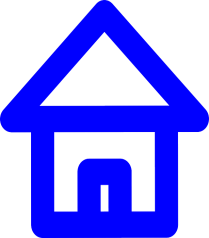 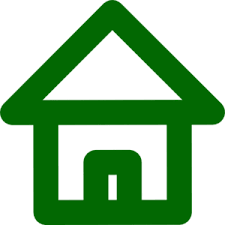 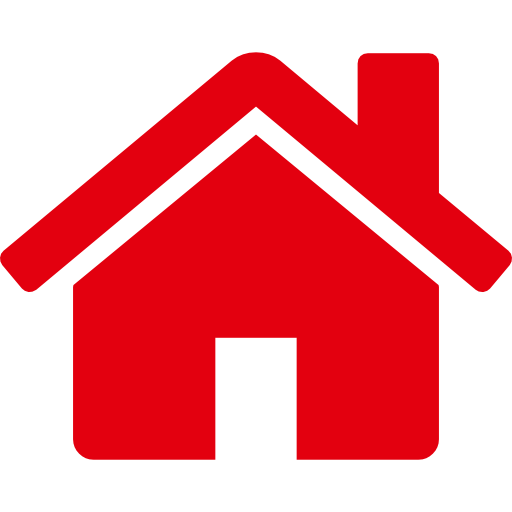 Малайцы! Парадавалася восень і адправілася далей.3)с.33, № 4Настаўнік: Завітала восень на поле і бачыць, што там ужо пуста, прыбралі пшаніцу з палёў. Не можа яна разабрацца, што было “спачатку”, “потым”, “раней”, “пазней”. Дапаможам? (так.) Вучні высвятляюць па карцінках, што было “спачатку”, “потым”, “раней”, “пазней”. Фізкультхвілінка для вачэй Настаўнік: Восень хоча паглядзець, як вы навучыліся пісаць і ці зможаце справіцца з заданнем на састаў лікаў 2 і 3.Работа ў рабочым сшытку(Пасля кожнага задання вучні ставяць сабе адзнаку на лінеечках поспеху. Перад кожным заданнем настаўнік называе па якому крытэрыю будзе ацэніна работа.)1)с.17, №1Матэматычная пропісь.2)с.17, №2Састаў лікаў 2 і 3.ІV Падвядзенне вынікаў. Ці выканалі мы тыя задачы, якія ставілі ў пачатку ўрока? (Вучні называюць і прымацоўваюць промні да сонейка.)Настаўнік: Нават сонейка стала весялейшам і ў нашым класе стала святлей і цяплей. Добра папрацавлі на ўроку. Малайцы!V Рэфлексія.Настаўнік: Восень таксама засталася задаволена вашымі адказамі і ў знак падзякі, яна хоча пачаставаць вас яблыкамі. Вазьміце адзін яблык:  - усе заданні былі цяжкімі;    - заданні былі лёгкімі, але ёсць некаторыя сумненні;  - заданні былі лёгкімі і зразумелымі.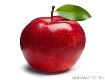 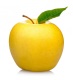 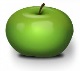 